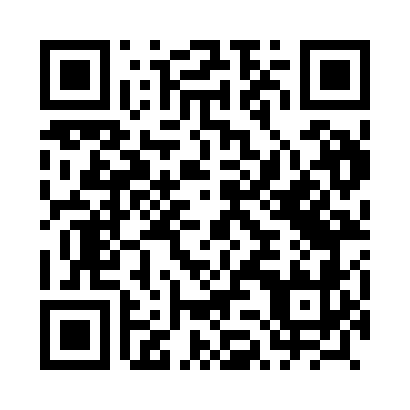 Prayer times for Strzyzno, PolandMon 1 Apr 2024 - Tue 30 Apr 2024High Latitude Method: Angle Based RulePrayer Calculation Method: Muslim World LeagueAsar Calculation Method: HanafiPrayer times provided by https://www.salahtimes.comDateDayFajrSunriseDhuhrAsrMaghribIsha1Mon4:286:331:045:307:369:332Tue4:256:301:035:317:379:353Wed4:226:281:035:327:399:384Thu4:186:251:035:347:419:405Fri4:156:231:025:357:439:436Sat4:126:211:025:367:459:457Sun4:096:181:025:387:469:488Mon4:066:161:025:397:489:509Tue4:026:141:015:407:509:5310Wed3:596:111:015:417:529:5511Thu3:566:091:015:437:549:5812Fri3:526:071:015:447:5610:0113Sat3:496:041:005:457:5710:0414Sun3:466:021:005:467:5910:0615Mon3:426:001:005:488:0110:0916Tue3:395:571:005:498:0310:1217Wed3:355:5512:595:508:0510:1518Thu3:325:5312:595:518:0610:1819Fri3:285:5112:595:528:0810:2120Sat3:245:4812:595:548:1010:2421Sun3:215:4612:585:558:1210:2722Mon3:175:4412:585:568:1410:3023Tue3:135:4212:585:578:1510:3324Wed3:095:4012:585:588:1710:3725Thu3:055:3812:585:598:1910:4026Fri3:015:3512:586:018:2110:4327Sat2:575:3312:576:028:2310:4728Sun2:535:3112:576:038:2410:5029Mon2:495:2912:576:048:2610:5430Tue2:455:2712:576:058:2810:58